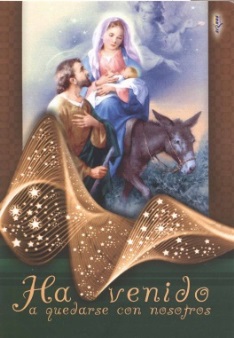 La alegría que viene con la Navidad es eterna. Ofrece a cada uno de nosotros un destino eterno de amistad con Dios y con los otros. La Navidad es la celebración del misterio de la Encarnación, cuando Dios se hace hombre para que cada ser humano, pueda llegar a ser hijo de Dios y participar de su vida interior, de su alegría eterna. Nunca podremos agotar la verdad y la alegría de la Navidad, porque es el regalo de Dios mismo a cada uno de nosotros. La Navidad es realmente la mayor y más verdadera historia jamás contada.Este año me gustaría poner antes, tres verdades que emergen de la historia de la Navidad y se escriben de forma indeleble en el alma de la espiritualidad de la Legión. En primer lugar, el ángel Gabriel le dijo a María: «Nada es imposible para Dios." Y María responde con un absoluto: "Sí" porque la verdad cambia todo el curso de la historia. A partir de ese momento todo el mundo se inunda con la gracia de Dios, porque Dios se encarna en carne humana y Él mismo se identifica con nosotros, pecadores reales. En segundo lugar, la Navidad está, obviamente, centrada en Jesucristo. En María no hay absolutamente ninguna auto referencia. Ella canta: "Mi alma glorifica al Señor. Mi espíritu se alegra en Dios mi Salvador "No hay que equivocarse. Porque Dios, es el que ha trabajado todas estas grandes maravillas en ella y por ella. María está absolutamente centrada en Jesús y no en sí misma. En tercer lugar, quiero hacer hincapié en lo que debería ser obvio, a saber, que la Navidad es una invitación profunda para renovar el espíritu de nuestra alegría cristiana. Las primeras palabras del Arcángel Gabriel a María son: "Alégrate por ser favorecida." Y la alegría es sin duda una de las características más impresionantes en el espíritu de María. La alegría es el único signo infalible, de que realmente has oído y aceptado el Evangelio, y has encontrado real y verdaderamente a Cristo en la fe vivida, y  sinceramente comprometido, en el apostolado de la evangelización de la Buena Nueva de Jesucristo. Debo añadir firmemente que la alegría es la señal, de que cada uno de nosotros, sí estamos realmente viviendo en unión con María.Creo que eso es muy cierto, pero no hay amor que no esté acompañado de alegría. La alegría es esencial para un apostolado más auténtico, el Papa Francisco dice en su Exhortación Apostólica “la alegría del Evangelio”: 'No es por hacer proselitismo que la Iglesia crece, sino por atracción. "El secreto del apostolado de la Legión, debe ser su espíritu de alegría que tiene sus orígenes en un encuentro auténtico, con Jesús a través de María.Permítanme dar las últimas palabras del Papa Francisco: ". La alegría del Evangelio llena los corazones y las vidas de todos los que se encuentren con Jesús 'Yo, invito a todos los cristianos, de todas partes del mundo, en este mismo momento a un encuentro personal y renovado con Jesucristo. Que todos ustedes puedan profundizar su amistad con Jesús y María en esta Navidad. Amén.